ทำบุญโรงเรียนบ้านคลองมะนาว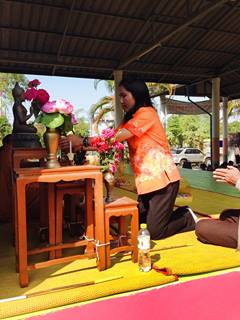 ท่านผู้อำนวยการจุดธูปเทียน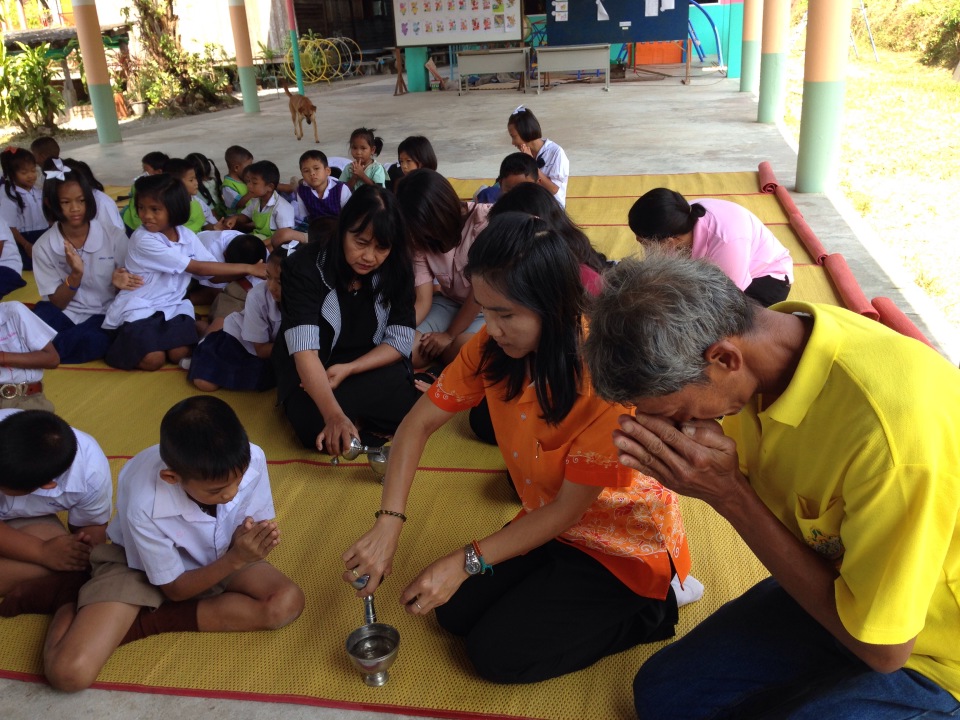 กรวดน้ำอุทิศบุญกุศลคณะครูและเด็กโรงเรียนบ้านคลองมะนาวถวายสังฆทาน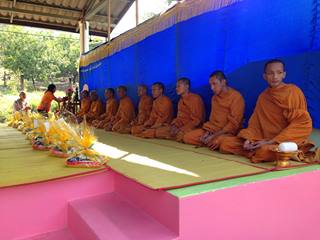 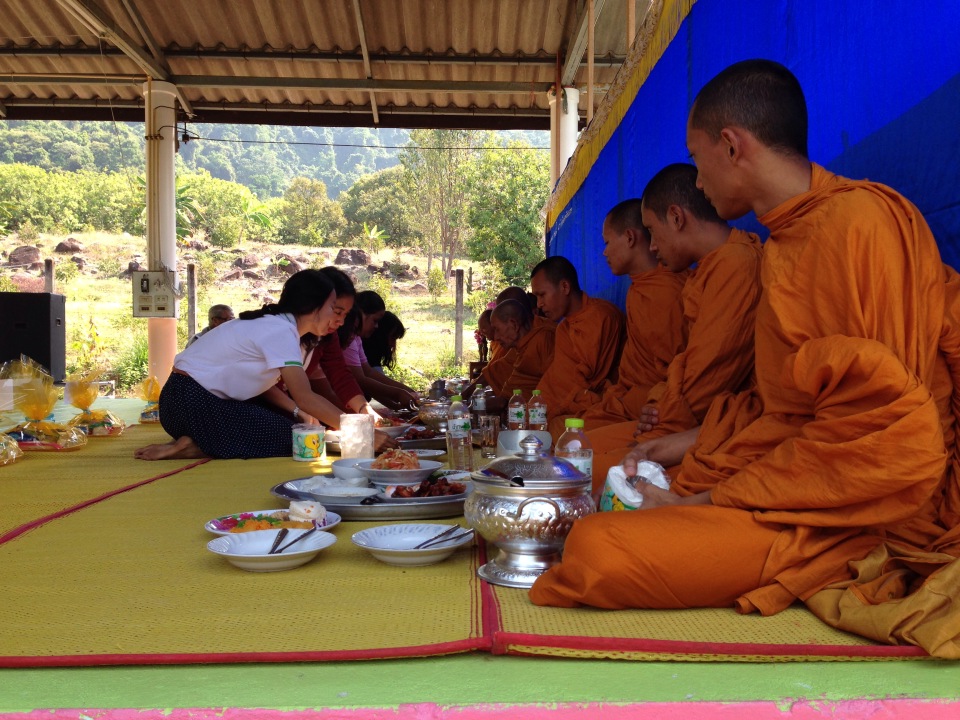 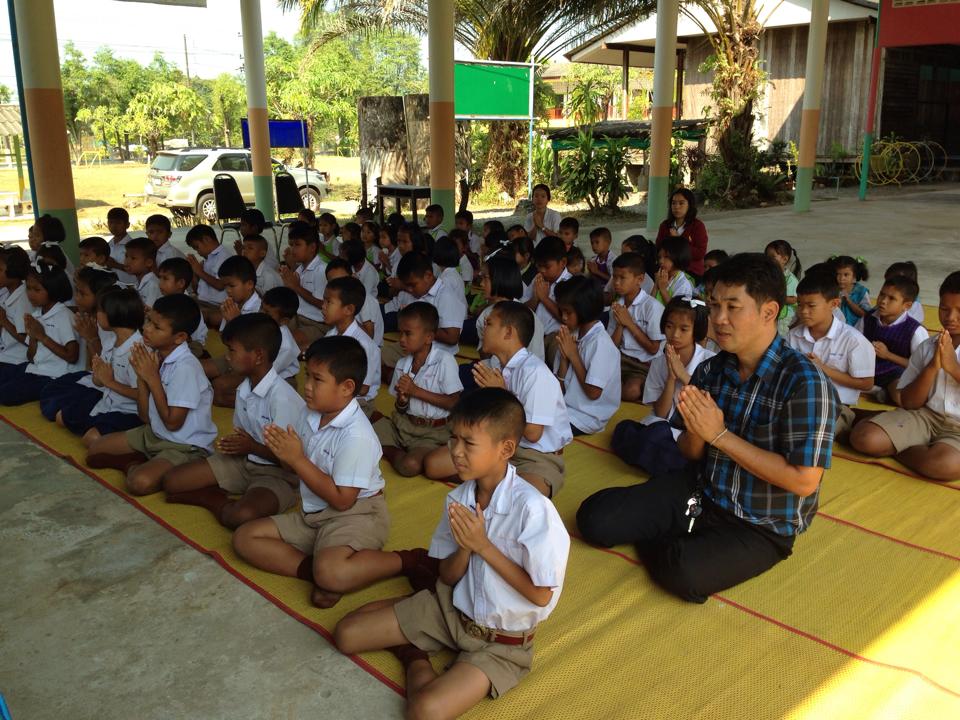 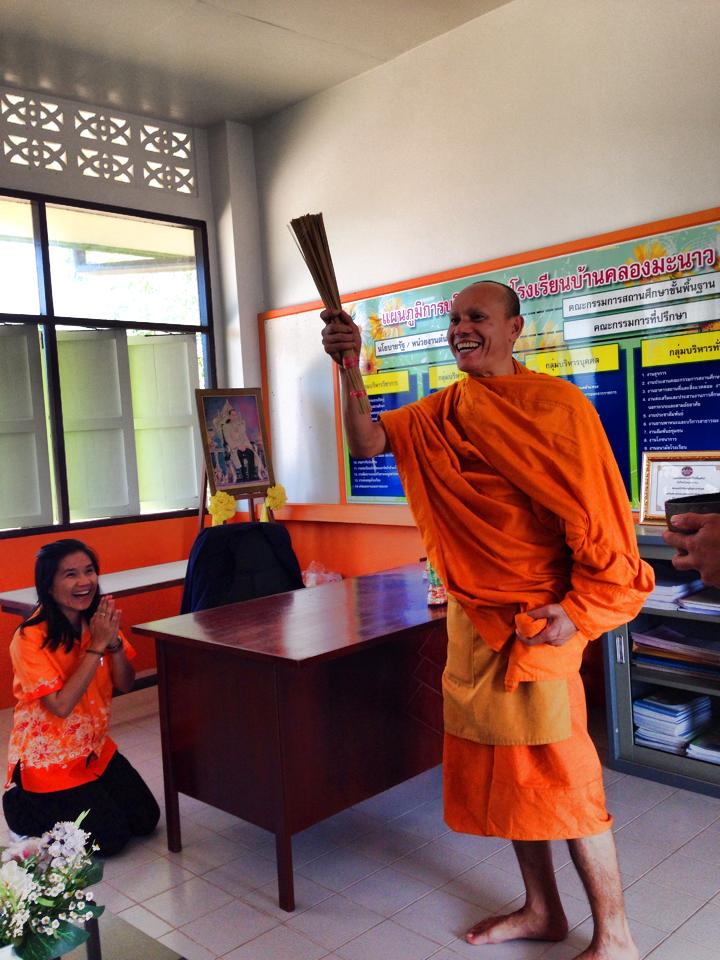 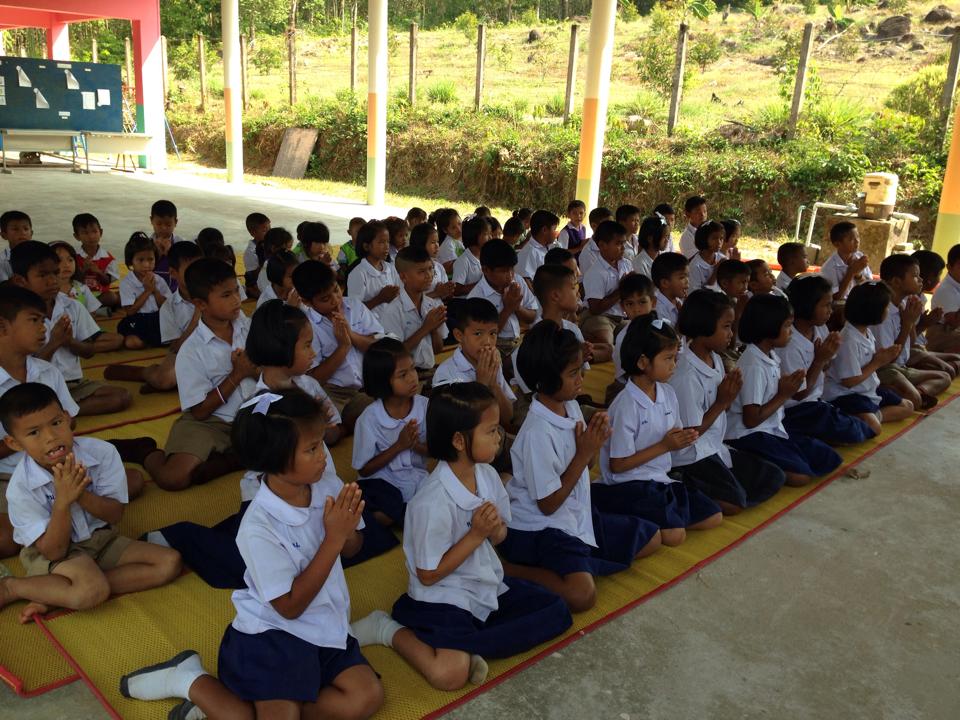 